Критерии и показатели для осуществления всестороннего анализа профессиональной деятельности педагогических работников на основе результатов их работы при аттестации на квалификационные категории по должности   «учитель-логопед» («учитель-дефектолог»)1.1.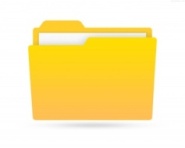 1.2.1.3.1.4.1.5.1.6.2.1.2.2.2.3.2.4.2.5.2.6.3.1.3.3.Диапазоны баллов квалификационных категорий:- 50 баллов и более - высшая квалификационная категория;
- от 40 до 49 - первая квалификационная категория;
- от  39 баллов - нет оснований для аттестации на квалификационную категорию№НаименованиеФамилия имя отчество                                                                        Василенко Галина АнатольевнаДата рождения                                                                                      19.08.1974г.Образование, какое учреждение закончил, год окончания            Высшее, СОГПИ Министерства образования и науки                                                                                                                РСО-Алания, г.Владикавказ, 20.06.2007г.Место работы (полное наименование учреждения)                         Муниципальное бюджетное дошкольное                                                                                                                 образовательное учреждение-детский сад                                                                                                                    комбинированного вида №12 г.Моздока РСО-АланияДолжность                                                                                             учитель-логопедСтаж педагогической работы                                                             23 годаСтаж в данной должности                                                                  11 летНаличие квалификационной категории, дата присвоения      соответствие занимаемой должности, 28.04.15г приказ №19 МБДОУ№12                                                                                                                                 г.Моздока РСО-Алания  от 06.05.2015гНа какую категорию претендует                                                       1 квалификационную категорию№ п/пНаименование показателиПодтверждающие документыКоличество баллов по каждому показателюКоличество баллов по каждому показателюКоличество баллов по каждому показателюКоличество баллов по каждому показателюКоличество баллов по каждому показателюКоличествобалловОценка экс-перт-ной группы№ п/пНаименование показателиПодтверждающие документы02345КоличествобалловОценка экс-перт-ной группыI. Владение современными образовательными технологиями  и методиками и эффективное применение их в практической деятельностиВладение современными образовательными технологиями  и методиками и эффективное применение их в практической деятельностиВладение современными образовательными технологиями  и методиками и эффективное применение их в практической деятельностиВладение современными образовательными технологиями  и методиками и эффективное применение их в практической деятельностиВладение современными образовательными технологиями  и методиками и эффективное применение их в практической деятельностиВладение современными образовательными технологиями  и методиками и эффективное применение их в практической деятельностиВладение современными образовательными технологиями  и методиками и эффективное применение их в практической деятельностиВладение современными образовательными технологиями  и методиками и эффективное применение их в практической деятельностиВладение современными образовательными технологиями  и методиками и эффективное применение их в практической деятельности1.Использование современных методов  диагностики речевых нарушений и психолого-педагогического обследования неречевых функций.Справка специалиста ОО, утвержденная заведующей ДОО Владеет методами диагностики, использует современные методы диагностикиВ совершенстве владеет методами диагностики, использует современные методы диагностики, получает объективные  результаты+51.Использование современных методов  диагностики речевых нарушений и психолого-педагогического обследования неречевых функций.1.Справка №17 от 24.03.20г.об использовании современных методов  диагностики речевых нарушений и психолого-педагогического обследования неречевых функций, утверждённая заведующей МБДОУ№12 г.Моздока Владеет методами диагностики, использует современные методы диагностикиВ совершенстве владеет методами диагностики, использует современные методы диагностики, получает объективные  результаты+52.Владение современными образовательными технологиями  и методиками и их эффективное применение в коррекции речи, ВПФ. Справка специалиста ОО, утвержденная заведующей ДОО.Владеет методами коррекции, имеет положительные результатыВ совершенстве владеет методами коррекции, и  получает стабильно положительные  результаты+52.Владение современными образовательными технологиями  и методиками и их эффективное применение в коррекции речи, ВПФ. 1.Справка №18 от 24.03.20г.о владении современными образовательными технологиями  и методиками и их эффективное применение в коррекции речи, ВПФ, утверждённая заведующей МБДОУ№12 г.МоздокаВладеет методами коррекции, имеет положительные результатыВ совершенстве владеет методами коррекции, и  получает стабильно положительные  результаты+53.Использование информационно-коммуникационных технологий (ИКТ)  и других современных образовательных технологий (СОТ) и ТСО (технических средств обучения) в коррекционном воспитательно-образовательном процессе.Справка специалиста ОО, утвержденная заведующей ДООВладеет ИКТ, использует интернет.Владеет ИКТ, СОТ, ТСО использует интернет       +Владеет ИКТ, СОТ, ТСО использует интернет43.Использование информационно-коммуникационных технологий (ИКТ)  и других современных образовательных технологий (СОТ) и ТСО (технических средств обучения) в коррекционном воспитательно-образовательном процессе.1.Справка  №20 от 24.03.20г.об использование информационно-коммуникационных технологий (ИКТ)  и других современных образовательных технологий (СОТ) и ТСО (технических средств обучения) в коррекционном воспитательно-образовательном процессе, утверждённая заведующей МБДОУ№12 г.Моздока2. Скриншот личной веб-страницы3. Диплом по  ИКТ4.Справка №19 от 24.03.20г. о Всероссийском тестировании по ИКТВладеет ИКТ, использует интернет.Владеет ИКТ, СОТ, ТСО использует интернет       +Владеет ИКТ, СОТ, ТСО использует интернет44.Создание здоровьесберегающих условий для обучающихсяПисьменный отчет аттестуемого, заверенный руководителем ОО.конспектов не менее 3 уроков / занятийпроведение 3 и более открытых занятий.+- проведение 5 и более открытых занятий.Отсутствие нарушений по технике безопасности.      +44.Создание здоровьесберегающих условий для обучающихся1.Письменный отчет учителя – логопеда Василенко Г.А. о создании здоровьесберегающих условий для обучающихся, заверенный руководителем МБДОУ №12 г.Моздока2.Конспекты открытых занятий (5 штук)3.Презентации  к занятиям4.Справка  №21 от 24.03.20г. об использовании здоровьесберегающих технологий на занятиях.5.Рецензии на занятияконспектов не менее 3 уроков / занятийпроведение 3 и более открытых занятий.+- проведение 5 и более открытых занятий.Отсутствие нарушений по технике безопасности.      +45.Использование современных технологий обучения и воспитания детей с отклонениями в развитии.Письменный отчет аттестуемого, заверенный руководителем ОО. Не используютНе используютОбоснованно с учетом целей и задач обучения и воспитания, используемой программы выбирает новые образовательные технологииВладеет новыми образовательными технологиями на уровне отдельных элементов, комбинации отдельных элементов разных технологий+Владеет новыми образовательными технологиями на уровне целостной системы.45.Использование современных технологий обучения и воспитания детей с отклонениями в развитии.1.Письменный отчет учителя-логопеда Василенко Г.А., об использовании современных технологий обучения и воспитания детей с отклонениями в развитии, заверенный заведующей МБДОУ №12 г.МоздокаНе используютНе используютОбоснованно с учетом целей и задач обучения и воспитания, используемой программы выбирает новые образовательные технологииВладеет новыми образовательными технологиями на уровне отдельных элементов, комбинации отдельных элементов разных технологий+Владеет новыми образовательными технологиями на уровне целостной системы.46.Построение развивающей предметно-пространственной средыИнформационный отчет аттестуемого,   заверенный руководителем образовательной организации, об особенностях  организации предметно-развивающей среды в ДОУ; фотографии  групповых и других помещений, демонстрирующие организацию жизненного пространства воспитанников.Показатель не раскрытПоказатель не раскрытПоказатель раскрыт частично.Развивающая предметно-пространственная среда построена в соответствии образовательной программы дошкольного образования, виден творческий подход педагога в ее построенииРазвивающая предметно-пространственная среда построена в соответствии образовательной программы дошкольного образования, виден авторский подход педагога.**+56.Построение развивающей предметно-пространственной среды1.Информационный отчет  учителя-логопеда Василенко Г.А.  об особенностях  организации предметно-развивающей среды с фотографиями развивающей среды,   заверенный руководителем МБДОУ №12 г.МоздокаПоказатель не раскрытПоказатель не раскрытПоказатель раскрыт частично.Развивающая предметно-пространственная среда построена в соответствии образовательной программы дошкольного образования, виден творческий подход педагога в ее построенииРазвивающая предметно-пространственная среда построена в соответствии образовательной программы дошкольного образования, виден авторский подход педагога.**+5II.Личный вклад в повышение качества образования на основе совершенствования методов обучения и воспитанияЛичный вклад в повышение качества образования на основе совершенствования методов обучения и воспитанияЛичный вклад в повышение качества образования на основе совершенствования методов обучения и воспитанияЛичный вклад в повышение качества образования на основе совершенствования методов обучения и воспитанияЛичный вклад в повышение качества образования на основе совершенствования методов обучения и воспитанияЛичный вклад в повышение качества образования на основе совершенствования методов обучения и воспитанияЛичный вклад в повышение качества образования на основе совершенствования методов обучения и воспитания1Уровень образованияВысшее, СОГПИ Министерства образования и наукиРСО-Алания, г.Владикавказ, 20.06.2007г.  Учитель-логопед по специальности логопедияСредне-специальноеВысшее образование+Высшее образование, обучение в магистратуре, аспирантуре42Повышение квалификации, профессиональная переподготовкаУдостоверения, дипломы, сертификаты; справка о заочном обучении (указать ВУЗ, факультет, специальность); справка об  обучении в аспирантуре, докторантуре (указать ВУЗ,  специальность)Курсы повышения квалификации просроченыТолько проблемно-ориентированные семинарыКраткосрочные курсы в сумме составляющие 72 часа.+Длительные курсы (более 72 часов) или обучение на курсах профессиональной переподготовки, или заочное обучение в ВУЗе по профилю, или обучение в аспирантуре      +52Повышение квалификации, профессиональная переподготовка1.Справка №22 о 24.03.20г. о курсах.2.Удостоверения о повышении квалификации (4 штуки)Курсы повышения квалификации просроченыТолько проблемно-ориентированные семинарыКраткосрочные курсы в сумме составляющие 72 часа.+Длительные курсы (более 72 часов) или обучение на курсах профессиональной переподготовки, или заочное обучение в ВУЗе по профилю, или обучение в аспирантуре      +53Участие в педсоветах, в работе ГМО, РМО, МО, секций;  проведение открытых занятий, мастер-классовСписок выступлений, мастер-классов, заверенный руководителем, по форме: год,  тема выступления, уровень и тема мероприятия;  программы мероприятийПассивное участиеУчастие на уровне ОУУчастие на муниципальном уровне+Участие на региональном или республиканском уровнях  443Участие в педсоветах, в работе ГМО, РМО, МО, секций;  проведение открытых занятий, мастер-классов1.Список выступлений, мастер-классов, заверенный руководителем МБДОУ №12 г.Моздока2.Справка № 45 методиста ИРМЦ по дошкольному образованию УО АМС Моздокского района об открытых мероприятиях на РМО.3.Справка № 46 методиста ИРМЦ по дошкольному образованию УО АМС Моздокского района об обмене опытом  на РМО.4.Выписки из приказов о проведении  мастер-классов:№48 от 20.10.17г, №18 от 29.03.18г, №30 от 08.05.18г, №24 от 08.04.19г, №42 от 12.10.19г.При наличии более 1 программы, утвержденной на муниципальном, региональном или республиканском уровнях  баллы суммируются При наличии более 1 программы, утвержденной на муниципальном, региональном или республиканском уровнях  баллы суммируются При наличии более 1 программы, утвержденной на муниципальном, региональном или республиканском уровнях  баллы суммируются При наличии более 1 программы, утвержденной на муниципальном, региональном или республиканском уровнях  баллы суммируются При наличии более 1 программы, утвержденной на муниципальном, региональном или республиканском уровнях  баллы суммируются 4.Профессиональная активность педагога-логопеда: -участие в экспертных комиссиях, творческих группах, в жюри профессиональных конкурсов; работа в ПМПК и консилиумах; сопровождение педагогической практики студентовПриказы, выписки из приказовУчастие на уровне ОУ+Участие на муниципальном уровне+Участие на региональном или республиканском уровнях +54.Профессиональная активность педагога-логопеда: -участие в экспертных комиссиях, творческих группах, в жюри профессиональных конкурсов; работа в ПМПК и консилиумах; сопровождение педагогической практики студентов1.Справка №23от 24.03.20гоб участии в экспертных комиссиях,  в жюри конкурсов, заверенная руководителем МБДОУ №12 г.Моздока2.Приказы:№7 от 03.02.20г  о проведении конкурса юных художников «Мы в сказках Андерсена»№75 от 20.09.19г. о проведении районного экологического смотра-конкурса «Нам и внукам» в МБДОУ №12 г.Моздока №3 от 13.01.17г. о районном конкурсе юных художников «Войди в природу другом»№ 16 от 20.03.18г  об итогах первого этапа республиканского конкурса «Ираефидаен» проведённого в МБДОУ№12 г.Моздока3.Справка №24 от 24.03.20го сопровождение педагогической практики студентов, заверенная руководителя МБДОУ №12 г.Моздока4.Документация о практике: отчёт студентки о практике, справка-вызов №340 , характеристика на студентку.5.Справка №22 от 17.01.20г Министерства образования и науки РСО-Алания об оказании консультативной помощи в рамках Федерального проекта: «Поддержка семей, имеющих детей»,2019гУчастие на уровне ОУ+Участие на муниципальном уровне+Участие на региональном или республиканском уровнях +55Наличие обобщенного педагогического опытаПредставление опыта работы:Участие в профессиональных конкурсах разных уровней:      Систематическая работа по распространению педагогического опыта (в форме регулярных мастер-классов, семинаров, круглых столов, проведения занятий на курсах повышения квалификации), в том числе через Интернет:     Участие в обучающих профессиональных семинарах, тренингах:       Наличие методических публикаций (в т. ч. докладов на научно-практических конференциях, семинарах).   Сертификат или выписка из протокола заседания педагогического совета ОУ Опыт не обобщёнОпыт обобщен на уровне ОУ+Опыт обобщен на  муниципальном уровне+Опыт обобщен на региональном или республиканском уровнях  45Наличие обобщенного педагогического опытаПредставление опыта работы:Участие в профессиональных конкурсах разных уровней:      Систематическая работа по распространению педагогического опыта (в форме регулярных мастер-классов, семинаров, круглых столов, проведения занятий на курсах повышения квалификации), в том числе через Интернет:     Участие в обучающих профессиональных семинарах, тренингах:       Наличие методических публикаций (в т. ч. докладов на научно-практических конференциях, семинарах).    1.Справка №26 от 24.03.20г.о распространению педагогического опыта (в форме регулярных мастер-классов, семинаров, круглых столов),заверенная руководителем МБДОУ №12 г.Моздока2.Справка№ 45, 46 от 02.04.20г методиста ИРМЦ по дошкольному образованию УО АМС Моздокского района об обмене опытом  на РМО.3.Справка № 25 от 24.03.20г.о методических публикациях на  Интернет- сайте, заверенная руководителем МБДОУ №12 г.Моздока4.Свидетельства о распространении педагогического опыта в сети интернет5.Приказ №36 от 13.02.19г. Управления Образования АМС «Об итогах районного смотра –конкурса по обновлению развивающей предметно –пространственной среды в коррекционных (логопедических группах дошкольных образовательных учреждений в соответствии с ФГОС»6.Приказ №37 от 04.02.20г. Управления Образования АМС «Об итогах районного смотра –конкурса на лучшую игротеку по сенсомоторному развитию в коррекционных (логопедических группах дошкольных образовательных учреждений в соответствии с ФГОС»Опыт не обобщёнОпыт обобщен на уровне ОУ+Опыт обобщен на  муниципальном уровне+Опыт обобщен на региональном или республиканском уровнях  46.Наличие авторских программ Титульный лист авторской программы с пояснительной запиской, выписка из протокола заседания педагогического совета ОтсутствуютВ стадии утверждения, рецензирования (подтверждается справкой)Утверждены на уровне ОУ +Имеются в наличии, оформлены в соответствии с требованиями материалы по 2 показателямИмеются в наличии, оформлены в соответствии с требованиями материалы по 3 и более показателям36.Наличие авторских программ 1.Титульный лист рабочей  программы с пояснительной запиской2. Выписка из приказа №68 протокола заседания педагогического совета МБДОУ №12 г.МоздокаОтсутствуютВ стадии утверждения, рецензирования (подтверждается справкой)Утверждены на уровне ОУ +Имеются в наличии, оформлены в соответствии с требованиями материалы по 2 показателямИмеются в наличии, оформлены в соответствии с требованиями материалы по 3 и более показателям3III.Стабильные результаты позитивной динамики логопедической коррекции речевых нарушенийСтабильные результаты позитивной динамики логопедической коррекции речевых нарушенийСтабильные результаты позитивной динамики логопедической коррекции речевых нарушенийСтабильные результаты позитивной динамики логопедической коррекции речевых нарушенийСтабильные результаты позитивной динамики логопедической коррекции речевых нарушенийСтабильные результаты позитивной динамики логопедической коррекции речевых нарушенийСтабильные результаты позитивной динамики логопедической коррекции речевых нарушений1.Результаты коррекционно-развивающей деятельности учителя-логопеда (результаты диагностики за  3 года)Стабильная позитивная динамика  показателей диагностики речевых нарушений и ВПФ как результат  логопедической коррекции и профилактики вторичных дефектов.Поощрение и награды педагога в межаттестационный период.Справка специалиста УО Речевые карты на 3-х детей, таблицы диагностические.Поощрение и награды педагога в межаттестационный период.Грамоты, благодарности, выписки из приказовНе имеетПоложительная динамика речевого развития и профилактики вторичных дефектов детей от55 - 64%Положительная динамика речевого развития и профилактики вторичных дефектов детей от 65 - 74% Имеет поощрения на уровне ОУПоложительная  и устойчивая динамика речевого развития и профилактики вторичных дефектов  детей (тяжелые нарушения речи - до 40- 50 %; легкие – 60-70 %)Имеет поощрения муниципального уровня+Положительная  и устойчивая динамика речевого развития и профилактики вторичных дефектов детей (тяжелые нарушения речи - до 50- 60 %; легкие – 70-90 %)Имеет поощрения регионального и республиканского уровней41.Результаты коррекционно-развивающей деятельности учителя-логопеда (результаты диагностики за  3 года)Стабильная позитивная динамика  показателей диагностики речевых нарушений и ВПФ как результат  логопедической коррекции и профилактики вторичных дефектов.Поощрение и награды педагога в межаттестационный период.1.Аналитическая справка  №47 от 31.03.2020г методиста ИРМЦ по дошкольному образованию УО АМС Моздокского района о результатах коррекционно-развивающей деятельности учителя-логопеда2.Речевые карты (3 штуки) с индивидуальными планами работы.3.Справка №27 от 24.03.20г о мониторинге за 3 года (2016-2019)4. Справка №30 от 24.03.20г. Динамика преодоления речевых нарушений.5. Почётная грамота, благодарность6. Выписка из приказа №3 от 25.06.16гНе имеетПоложительная динамика речевого развития и профилактики вторичных дефектов детей от55 - 64%Положительная динамика речевого развития и профилактики вторичных дефектов детей от 65 - 74% Имеет поощрения на уровне ОУПоложительная  и устойчивая динамика речевого развития и профилактики вторичных дефектов  детей (тяжелые нарушения речи - до 40- 50 %; легкие – 60-70 %)Имеет поощрения муниципального уровня+Положительная  и устойчивая динамика речевого развития и профилактики вторичных дефектов детей (тяжелые нарушения речи - до 50- 60 %; легкие – 70-90 %)Имеет поощрения регионального и республиканского уровней42.Награды за успехи в профессиональной деятельности.Копии документов с реквизитами подтверждающими наличие наград, отраслевых знаков отличия:- медаль- Почетное звание- нагрудный знак-наличие учёной степени- наличие ученого званияНе имеетНе имеетРегиональный уровень Всероссийский уровень3.Рейтинг учителя-логопеда  среди родителей. современные формы сотрудничества с семьей.Справка руководителя ОУ, итоговый лист анкеты выявления рейтингаНаличие позитивных отзывов в адрес специалиста от 65 до 74 %Наличие позитивных отзывов в адрес специалиста  от 75 до  84 %Наличие позитивных отзывов в адрес специалиста  от 85 % и выше+53.Рейтинг учителя-логопеда  среди родителей. современные формы сотрудничества с семьей.1. Справка № 28от 24.03.20г. руководителя МБДОУ №12 г.Моздока о рейтинге учителя-логопеда среди родителей за 3 года2.Анкета о рейтинге учителя-логопеда среди родителей (образец)3.Отчёт по анкетам4.Современные формы сотрудничества с семьёй5.Справка №29 от 24.03.20г о результатах балловНаличие позитивных отзывов в адрес специалиста от 65 до 74 %Наличие позитивных отзывов в адрес специалиста  от 75 до  84 %Наличие позитивных отзывов в адрес специалиста  от 85 % и выше+5ВСЕГО61